Lundi 4 mai - Mémorisation des mots échapperNature : verbe Conjugaison :Passé composé : j’ai échappé, tu as échappé, il a échappé, nous avons échappé, vous avez échappé, ils ont échappéImparfait : j’échappais, tu échappais, il échappais, nous échappions, vous échappiez, ils échappaientPrésent : j’échappe, tu échappes, il échappe, nous échappons, vous échappez, ils échappent*passé simple : j’échappai, tu échappas, il échappa, ils échappèrentMots de la même famille :S’échapper, une échappée, une échappatoire, réchapper,  un échappementPhrase : Je n’échapperai pas à la punition. Le nom de cette personne m’échappe.boutNature : nom masculinun bout, des boutsmots de la même famille : aboutir, aboutissement, bouturePhrase : Je ne sais pas quand nous verrons le bout du tunnel.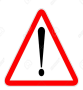 Homophone : la bouecommandeNature et genre : nom fémininune commande, des commandesMots de la même famille : commander, télécommandé, recommander, une recommandation, décommander…Phrase : Je ferai ma commande demain.situationNature : nom fémininune situation, des situationsMots de la même famille : situer, un sitePhrase : Le patron explique la situation de l’entreprise à ses associés.